Lesvoorbereiding notities maken 1 Algemene informatie2 Telescopische blik3 Microscopische blik: uitgewerkte lesstructuur: aan te passen naargelang het onderwijsvak.4 Bordschema/projectie5 Media, gebruikte handboeken, materialenlijstBord en krijtKleurpotlodenWerkschrift van de leerlingen6 Aantal werkbladen (oplossingen van de oefeningen moeten als bijlage worden opgenomen)Afhankelijk van welk vak ze willen samenvatten.7 Geraadpleegde bronnenDeneve, M., Van Cauwelaert , J., & Peeters, L. (2014). Leerbeest 3.0. Averbode, België: Averbode.Opgenhaffen, T. (2015). Mind the map. Leuven, België: Lannoo Campus.Stageschool:Datum: Klas: Uur: Lesonderwerp: Notities maken en samenvatten. Lesonderwerp: Notities maken en samenvatten. Beginsituatie Leerlingkenmerken Onderwijskenmerken Omgevingskenmerken Tips voor de leerkracht: Vul deze lesvoorbereiding zoveel mogelijk aan met eigen voorbeelden.Durf andere werkvormen gebruiken. (Bij deze lesvoorbereiding hoort geen handleiding, maar alles staat uitgebruik beschreven in de lesvoorbereiding. Pas deze aan aan de klas waar je les aan zal geven.)LesdoelstellingenDuidelijk notitisch maken.Leerstof samenvatten LesstructuurInleiding:Wat zijn notities Midden:Hoe maak je notities toepassen op de leerstof Solt korte samenvatting van de les.LesdoelstellingenFundamentele leerinhoudenVoorbereidingsfase: onderwijs- en leeractiviteitenMateriaal Timingverwoorden op welke manier ze momenteel notities en samenvattingen maken. Wanneer je noteert hoef je niet alles te noteren wat de leerkracht zegt. Je legt je notities naast je schrift. Meer dan de helft wat de leerkracht zegt staat daar in. Het is belangrijk om de vragen van de leerkracht te noteren en om de punten aan te duiden die de leerkracht belangrijk vindt. Een samenvatting bevat alleen de belangrijkste leerstof. Onder andere titels, definities en formules. Dit kan ook aan de hand van bv een Mindmap.Schrijf op bord: Notities en samenvattingen.Lk: “We gaan het vandaag hebben over leren noteren en samenvatten.”Lk: “Wie van jullie maakt allemaal notities tijdens de les?”(Stop je hand in de lucht als je notities maakt)Lk: Wanneer je noteert tijdens de les, wat schrijf je dan zo allemaal op?lln: Alles wat de leerkracht zegt; Helemaal niets; De vragen die de leerkracht stelt.LK: “Wie maakt thuis allemaal samenvattingen over de les?”lln. stoppen hun hand in de lucht wanneer ze dit doen. Lk: “Wat is voor jou een samenvatting.”Alles overpennen?Enkel kernwoorden?Alle definities en formules?Bord 5’LesdoelstellingenFundamentele leerinhoudenUitvoeringsfase: onderwijs- en leeractiviteitenMateriaalTimingVerwoorden waarom je eerst notities maakt en daarna pas een samenvatting. Aangeven op welke manier ze notities kunnen maken.Aangeven wat ze best allemaal in hun noties klassikaal een samenvatting maken van hun leerstof.Als eerste begin je met notities maken tijdens de les. Zo weet je wat belangrijk is en hoe je moet studeren. 1. Schrijf op A4 bladeren. 2. Begin met een titel.3. Zorg voor structuur.4. Laat ruimte voor aantekeningen die je niet kon maken.5. Verspil geen tijd met wissen.6. Gebruik de kantlijn. 7. Zet wat belangrijk is in kleur. Wat noteer je? 1. Tips van de leerkracht.2. Schrijf de vragen op die de leerkracht stelt.(Af hankelijk van de leerstof die de leerlingen gaan samenvatten.) Neem allemaal een schrift van een leervak (S.W.O., Nederlands, Wiskunde, …) eender welk.Lk: “Wat komt eerst? Notities maken of een samenvatting maken?”Lln.: Notities maken.Lk: Waarom ga je eerst notities maken?lln: Omdat je zo weet wat je moet kennen.(Noteer op het bord)Lk: Op welke manier kan je best notities maken. 1. Schrijf op A4 bladeren. Werk je met losse bladeren, stop ze dan in een map, werk je met een schrift, werk dan met 1 schrift per vak.Het best gebruik je papier met rechthoekige ruitjes. Deze geven je voldoende ruimte om te schrijven en je kan het zowel horizontaal als verticaal leggen om te noteren.2. Begin met een titel.Schrijf alle titels van de zelfde soort, op de zelfde manier. Hoofdtitels kan je bijvoorbeeld in drukletters schrijven of in het rood. Je kan werken met dubbel en enkel onderlijnen. Zolang het maar altijd op de zelfde manier gebeurt.3. Zorg voor structuur.Wanneer je op de zelfde manier werkt als de leerkracht op bord, zit je meestal wel goed.Werk met nummering of met pijltjes. Je kan inspringen of meer ruimte laten. Je hersenen gaan alles wat op de zelfde manier genoteerd staat gaan combineren. Zo zullen dingen die op elkaar lijken, de zelfde vorm hebben, of dicht bij elkaar staan meteen samen worden openslaan. Wanneer je Dingen ver uit elkaar zet dan worden ze niet als een geheel beschouwd, behalve dan als ze op de zelfde manier worden geschreven.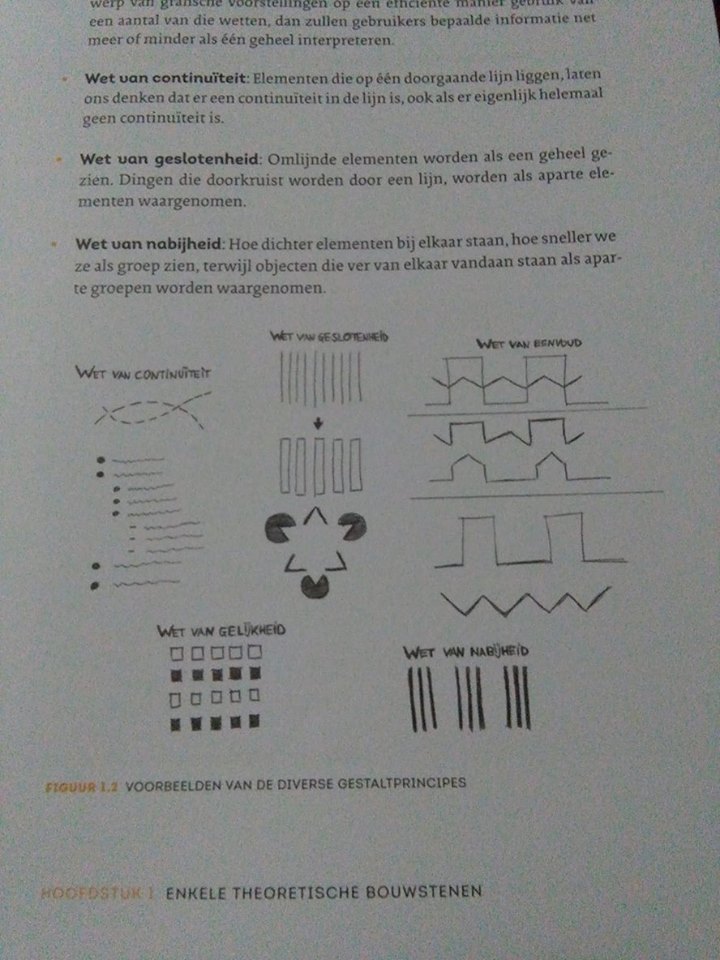 4 Laat ruimte. Wanneer je niet mee kan met de notities die de leerkracht maakt op het bord, vaar de lk dan even om te wachten, of laat ruimte over voor wat er nog moet genoteerd worden. Dan kan je later nog van een andere leerling overnemen.5. Geen tijd verspillen aan wisen.Ga niet met inktenwisser of verf werken om je aantekeningen te wissen. Je verliest heel veel tijd. Zet er gewoon een stroop door en schrijf verder. Je kan nadien nog alles wissen wat je wil.6. De kantlijn jou vriend.In de kantlijn schrijf je de datum, jou naam of initialen en het vak. Zo kan je steeds je notities op de juiste plaats stoppen, wanneer je deze niet meteen in je map of schrijft kon plaatsen. Wanneer je je notities verliest kan iemand anders ze je ook nog terug bezorgen, omdat je naam erop staat.Door de datum op te schrijven weet je de volgorde waarin je de lessen hebt gekregen, en zo kan je sneller herhalen nadien. Je aantekeningen zitten dan steeds in de juiste volgorde. 7. Gebruik kleur.Zet definities en formules in kleur. Op deze manier vallen ze erg op en herken je ze meteen. Iets wat opvalt zal je beter onthouden. 1. Tijdens de les geeft de leerkracht meestal wel mee, wat zal gevraagd worden op een repetitie. Zorg ervoor dat je dingen die de leerkracht veel herhaalt of die aangeven worden als belangrijk, goed aanduidt. Dit kan door een uitroepteken te plaatsen bij je notitie of in potlood in je schrift. Je kan ook een keur gebruiken of op een andere manier aanduiden.De leerkracht zegt vaak hoe ze de leerstof zal vragen, ook dit kan je noteren. Bv. bij je notities kan je schrijven: Enkel voorbeelden kunnen geven of letterlijk vanbuiten kennen.Waanneer de leerkracht niet zegt hoe ze zal overhoren, vraag het dan. Vaak zijn de vragen over de leerstof die de leerkracht stelt tijdens de les of op het einde van de les, ook vragen die kunnen terugkomen op een repetitie. Samen vatten via OLG: Lk vraagt aan de leerlingen waarop ze moeten letten als ze gaan notities maken. Maken van een samenvattingLk: Aan de hand van je notities weet je wat het belangrijkste is van de les. Nu kan je gaan samen vatten. De zelfde tips als bij het leren noteren komen ook aan bod bij het samenvatten.De titels zijn het eerste wat je leert. Dus komen in je samenvatting.Je kan mindmaps makenNoteer alleen de belangrijkste woorden, definities en formules.Maak tekeningen bij dingen die je moeilijk kan onthouden.Werk met kleurGebruik een duidelijke structuur.Noteer vragenAlle leerlingen nemen nu een werkschrift, van bv taal, wiskunde nog S.W.O.Hier kan je kiezen of je de samenvatting klassikaal maakt of individueel.Alle tips die op bord staan worden nu gebruikt om een samenvatting te maken.Geef de leerlingen kleurpotloden zodat ze deze kunnen gebruiken in hun samenvatting. Een werkboek/ schrift.Bord en krijt Bord en krijt.Bord en verschillende soorten krijtLeerstof die de leerlingen moeten verwerken.Kleuren voor de leerlingen.2’2’2’14’5’10’LesdoelstellingenFundamentele leerinhoudenEvaluatiefase: onderwijs- en leeractiviteitenMateriaalTiming Samenvattingen van de leerlingen bekijken.Via OLG nagaan of de leerlingen de tips nog kennen.5’LesdoelstellingenFundamentele leerinhoudenRemediëringsfase: onderwijs- en leeractiviteitenMateriaalTimingEigen notities aanpassen met de tips van de leerkracht. (vorige vernoemde stappen om notities te maken.) Je kan een samenvatting tonen aan de leerlingen en met hen stap voor stap één opstellen.Het is best om tijdens alle andere lessen de leerlingen steeds een duidelijke structuur te geven waarin ze hun notities kunnen maken. Laat de leerlingen hun notities tonen die ze eerder al gemaakt hadden en daarop dan kijken wat ze kunnen aanpassen om het goede notities te maken. Een samenvatting opgesteld volgens de regels van de kunst.notities van de vorige les. 8’Notities en samenvattingen.Hoe ga je noteren?1. Schrijf op A4 bladeren. 2. Begin met een titel.3. Zorg voor structuur.4. Laat ruimte voor aantekeningen die je niet kon maken.5. Verspil geen tijd met wissen.6. Gebruik de kantlijn. 7. Zet wat belangrijk is in kleur. Wat noteer je? 1. Tips van de leerkracht.2. Schrijf de vragen op die de leerkracht stelt.3. formules, definities, symbolen, …